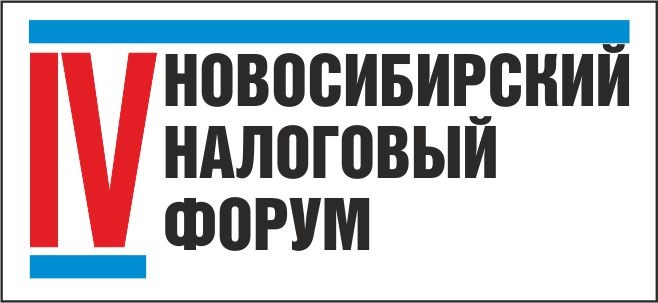 «ГОСУДАРСТВО И НАЛОГОПЛАТЕЛЬЩИК: ПРЕОДОЛЕНИЕ НЕОПРЕДЕЛЕННОСТИ»07 декабря 2023 года Место проведения: г. Новосибирск, Cosmos Novosibirsk Hotel, ул. Шамшурина, д. 37РегламентСобытиеДокладчик9.30-10.00Регистрация участниковРегистрация участников10.00-10.20Результаты деятельности налоговых органов Новосибирской областиМорозов Геннадий ГеннадьевичРуководитель УФНС России по Новосибирской области10.20-10.40Основные направления налоговой политики Новосибирской области на 2023-2024гг. на согласованиеГолубенко Виталий ЮрьевичЗаместитель Председателя Правительства Новосибирской области - министр финансов и налоговой политики Новосибирской области10.40-11.00Взыскание налоговой задолженности в условиях ЕНССеливерстова Светлана ВладимировнаЗаместитель руководителя УФНС России по Новосибирской области11.00-11.20Риск – ориентированный подход в администрировании НДСГалимова Галина АлексеевнаЗаместитель руководителя УФНС России по Новосибирской области11.20-11.35Текущее состояние и динамика уровня преступности в налоговой сфере, характер совершаемых налоговых преступлений последнего времени и риски налогоплательщиков в уголовно-правовой сфереСпикер уточняется11.35-12.00Налоговые льготы и преференции для инвесторов в НСО. Сравнительный анализ инвестиционного климата в НСО с другими территориямиКарпекин Сергей ВадимовичПрезидент Межрегиональной ассоциации руководителей предприятии (МАРП), генеральный директор «СИБИРСКОЙ ЮРИДИЧЕСКОЙ КОМПАНИИ», председатель Общественного совета при УФНС России по Новосибирской области12.00-12.40Кофе - брейкКофе - брейк12.40-14.40Панель 1. Цифровизация налоговых отношений. Анализируем сложившиеся практики.Модератор Карпекин Сергей ВадимовичПанель 1. Цифровизация налоговых отношений. Анализируем сложившиеся практики.Модератор Карпекин Сергей ВадимовичИнициативы налогоплательщиков по повышению качества взаимодействия с налоговыми органами. Что сегодня волнует бизнес? Профилактические визиты, пред проверочный анализ. Инициатива по изменениям в НК от Общественного Совета при УФНС НСОКарпекин Сергей ВадимовичПрезидент Межрегиональной ассоциации руководителей предприятий (МАРП), генеральный директор «СИБИРСКОЙ ЮРИДИЧЕСКОЙ КОМПАНИИ», председатель Общественного совета при УФМС России по Новосибирской областиЦифровизация и права налогоплательщиковЛевенсон Анна СамуиловнаГенеральный директор ООО «СИБИРСКАЯ ЮРИДИЧЕСКАЯ КОМПАНИЯ-АУДИТ»Медиация в налоговых правоотношениях. Правовая основа и перспективы применения.Морозов Михаил ЭдуардовичПредседатель коллегии арбитров Сибирского отделения Арбитражного центра при РСПП, член Общественного совета при УФМС по НСОАвдеева Елена ГригорьевнаСертифицированный тренер по медиации и переговорам12.40-14.40Панель 2. Малые и средние компании. Что они ждут от налогового администрирования.Модератор Рапота Наталья АнатольевнаДиректор ООО «Финансовый навигатор», член Общественного совета при УФНС по НСОПанель 2. Малые и средние компании. Что они ждут от налогового администрирования.Модератор Рапота Наталья АнатольевнаДиректор ООО «Финансовый навигатор», член Общественного совета при УФНС по НСОПроблемы применения ФЗ «О государственной регистрации юридических лиц и индивидуальных предпринимателей», влияние на предпринимательский климат и развитие малого и среднего бизнесаМазурина Лариса АлександровнаООО «Налоговый консультант», член Общественного совета при УФНС по НСОХасанова Резеда АхатовнаНачальник отдела регистрации и учета налогоплательщиков УФНС России по НСООтраслевые налоговые льготы. Перспективы и риски примененияПискунова Юлия СергеевнаВедущий юрист ООО «СИБИРСКАЯ ЮРИДИЧЕСКАЯ КОМПАНИЯ»Риски налоговых доначислений при дроблении бизнеса как препятствие для развития предпринимательстваСтафиевская Елена ВладимировнаПартнер ООО «СИБИРСКАЯ ЮРИДИЧЕСКАЯ КОМПАНИЯ»14.40-15.00ПерерывПерерыв15.00-15.40Проведение итогов форума, принятие резолюцииПроведение итогов форума, принятие резолюции15.40-16.00ФуршетФуршет